СеттерСеттер — группа охотничьих собак. Включает четыре породы: Английский сеттер, Шотландский сеттер (сеттер-гордон), Ирландский сеттер и Ирландский красно-белый сеттер. Сеттеры появились на территории Англии в XV—XVI веках.	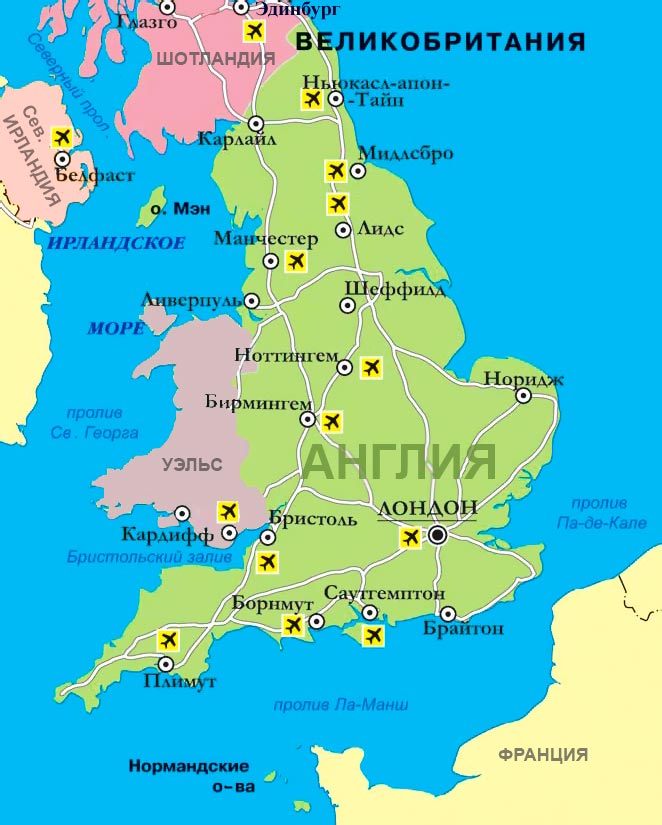 Первоначально таких собак использовали для охоты на пернатую дичь вместе с грейхаундами и ловчими птицами.Сеттеры — узкоспециализированные собаки, вся эволюция которых была подчинена единственной цели: быстрому и безошибочному поиску птицы. Многие сеттеры имеют врождённую способность к поиску дичи. Такие щенки проявляют интерес к птице уже в раннем детстве, и именно их отбирают для тренировки. Первоначально собак обуча ют работе на перепела или домашнего голубя.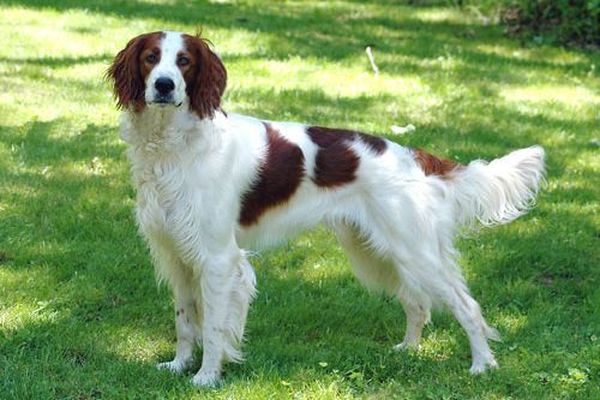 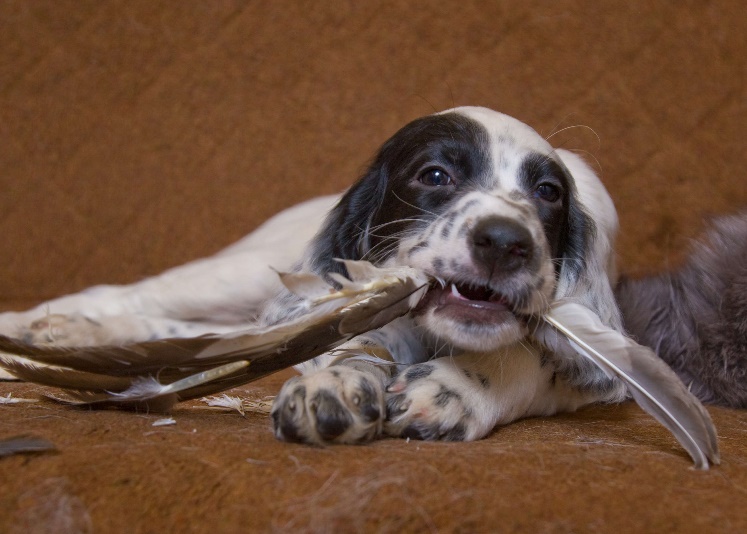 Источник: http://canisfamiliaris.ru/start?do=search&id=сеттер